Муниципальное бюджетное образовательное учреждение«средняя общеобразовательная школа №50» г. Махачкалы                                                                                                 Утверждаю                                                                                                                             Директор МБОУ СОШ №50                                                                                                                       ____________Изиев М.А.                                                                                                                    _____________2021/22годПЛАН	ВОСПИТАТЕЛЬНОЙ  РАБОТЫ МБОУ СОШ №50                                     на  2021-2022 УЧЕБНЫЙ  ГОД Махачкала 2021 г.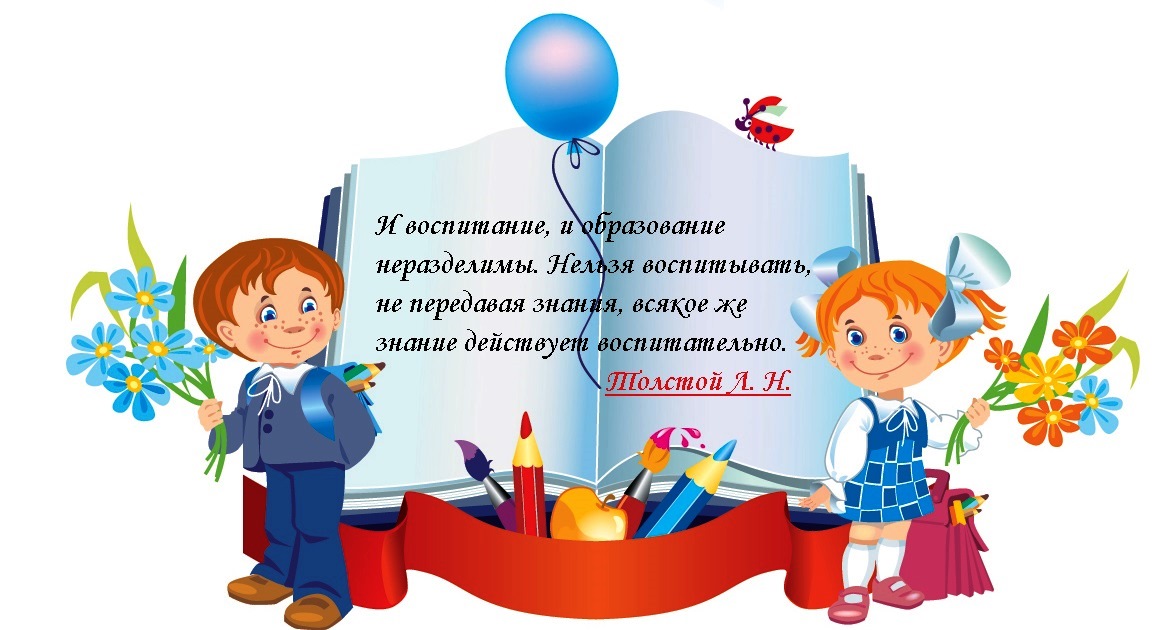 ПЛАН ВОСПИТАТЕЛЬНОЙ РАБОТЫМетодическая тема школы:  «Создание развивающего и воспитывающего образовательного пространства, максимально благоприятного для подготовки личности гражданина, способной к активной социальной адаптации в обществе».  Проблема школы:                                                                                                                                                                  «Создание оптимальных условий в соответствии с ФГОС  для самореализации личности на основе                                гуманистического подхода к обучению и воспитанию».                                                                                   Информационная справка:-Школа основана в1995 году-В настоящее время школа размещена в двух зданиях по адресу ул. Каримова 11 а                                                                                                           -На начало нового учебного года в школе обучается 1665 учащихся                                                                                                                                -Классных руководителей– 58 человек.Главная цель воспитательной работы МБОУ «СОШ № 50» на 2021-2022 учебный год:Основной целью деятельности   школы  в учебном году является создание благоприятной образовательной среды, способствующей раскрытию индивидуальных особенностей обучающихся, обеспечивающей возможности их самоопределения и самореализации и укрепления здоровья школьников и формирование социально-активной личности, раскрытие, развитие и реализация творческих способностей учащихся в максимально благоприятных условиях организации учебно-воспитательного процесса.Задачи ВР на 2021-2022 учебный год:1.     уделение особого внимания, при организации педагогического процесса, учащимся, требующим особого педагогического внимания, и учащимся повышенного интеллектуального уровня;2.     активизация работы по организации ученического самоуправления;3.     развитие творческих способностей учащихся;4.     формирование у учащихся гражданской ответственности, правового самосознания, духовности и культуры, инициативности и самостоятельности, толерантности, способности к успешной социализации в обществе и активной адаптации на рынке труда;5.     создание условий для участия семей в воспитательном процессе;6.     изучение различных моделей воспитательной системы и отработка новых форм и методов воспитательной работы в школе.                                                       7. Обеспечение социально-педагогических отношений, сохраняющих физическое, психическое и социальное здоровье учащихся;                                            8.актуализация воспитательного потенциала школы с целью обеспечения условий для  духовно-нравственного развития, нравственно-патриотического воспитания личности школьника; ПРИОРИТЕТНЫЕ  НАПРАВЛЕНИЯ В  ВОСПИТАТЕЛЬНОЙ  РАБОТЫ :  нравственно – патриотическое;  художественно-эстетическое;  трудовое воспитание и экологическое;  интеллектуальное;  спортивно – оздоровительное;   безопасность жизнедеятельности и профилактика правонарушений;  самоуправление;   работа с родителями. СОДЕРЖАНИЕ  И  ФОРМЫ  ВОСПИТАТЕЛЬНОЙ  РАБОТЫ:Вся внеурочная деятельность учащихся и педагогов школы организована таким образом, что коллективные творческие дела объединены в воспитательные модули. В центре такого модуля яркое общее ключевое дело. Это позволяет создать в школе периоды творческой активности, задать четкий ритм жизни школьного коллектива, избежать стихийности, оказывать действенную помощь классному руководителю.  Воспитательные модули:Сентябрь         «месячник: Внимание дети»Октябрь          «Дорогие мои старики»Ноябрь             «За здоровый образ жизни»Декабрь          «Новый год у ворот!»                            Январь            «Быстрее, выше, сильнее»Февраль          «Я патриот»Март                «В мире прекрасного»Апрель            «Экологический месячник»Май                  «Помним дни былые»                                                              Июнь                « Дети наше будущее»                                                                                    Июль               «Я и мое место в мире»Август             «Мы Россияне»Основные виды ДЕЯТЕЛЬНОСТИ на пути СОПРОВОЖДЕНИЯ ФГОС ООО: 1.Усилить влияние школы на социализацию личности учащихся, их адаптацию к новым экономическим условиям самоопределению в будущей профессии.2.Оптимизировать процесс обучения за счет использования личностно – ориентированного подхода и педагогических технологий, способствующих повышению уровня качества образования.3.Создавать комфортные условия и обеспечить безопасность реализации учебно-воспитательного процесса через создание условий для сохранения и укрепления физического и психического здоровья обучающихся.4.Совершенствовать работу по профилактике отклоняющегося поведения у учащихся через формирование потребности в здоровом образе жизни и гражданско-правовое воспитание детей и подростков.                                      Задачи школы, определяемые стратегическими документами: 1.Обеспечение общественных отношений, целью которых является создание условий для реализации прав граждан на качественное воспитание, обеспечивающих освоение обучающимися содержания воспитательных программ.2.Создание организационных, методологических, методических условий для обновления  элементов педагогической системы. 3.Организация воспитательного процесса в соответствии с требованиями ФГОС и НОИ «Наша новая школа».4.Внедрение  системных моделей  работы с одаренными детьми.Создание условий продуктивной исследовательской, творческой, социально активной деятельности, определяющей стратегию развития личности каждого школьника и обозначающей опережающие цели развития каждого ученика.5.Обеспечение условий повышения уровня профессиональной компетентности педагогов, реализующих воспитательную деятельность в школе.                                                                                                                                                                                                                                                6.7.Развитие компонентов открытого воспитательного пространства, путей связи с родителями обучающихся и общественностью, каналов предоставления сведений о школе, информационных технологий. 8.Модернизация системы управления школой, внедрение интегративного подхода к управлению развитием образовательной организацией на основе  системного, целевого, опережающего управления.  А также:1. Продолжить  работу по претворению в жизнь программы развития школы на основе системно-деятельностного,  гуманистического, личностно ориентированного подходов в учебно-воспитательном и управленческом процессах  через осуществление системы мер и действий, предусмотренных годовым планом образовательного учреждения, эффективное и целесообразное использование сил, средств, времени всех участников учебного процесса.2.Содействовать воспитанию и развитию целеустремленной, творческой личности школьника на основе дальнейшего развития образования по выбору, развития учебно-методического комплекса для вариативной и многопрофильной школы;составления и использования индивидуальных планов и программ развития;организации кружков, факультативов, объединений по интересам в соответствии с образовательными запросами учащихся и их родителей;согласования учебных программ и планов организации досуга учащихся, составления таблиц углубленного изучения предметных  курсов и внеклассных мероприятий;создания условий и соответствующих учебно-воспитательных ситуаций для проявления самостоятельности и ответственности  в решении вопросов школьной жизни, участия каждого школьника во внеклассных мероприятиях;сохранения и укрепления здоровья детей, приобщения школьников к здоровому образу жизни, обучения средствам самозащиты;организации занятий по профессиональному самоопределению школьников, этическим и эстетическим направлениям деятельности, формированию культуры чтения, общения, поведения согласно плану мероприятий;партнерства и сотрудничества с родителями, с городскими медико-психолого-педагогическими службами, общественными организациями.                                           «График совещаний служб МБОУ «СОШ № 50Функциональные обязанности:Зирарова А.З.-заместитель директора по воспитательной работе:                                                 содействует развитию личности, талантов и способностей, формированию общей культуры и социализации личности обучающихся ;изучает возрастные и психологические особенности, интересы и потребности учащихся;организует работу детских клубов, кружков, секций и других любительских объединений, разнообразную индивидуальную  и совместную деятельность обучающихся;организует вечера, праздники, походы, экскурсии, поддерживают социально-значимые инициативы учащихся;привлекает к работе с учащимися работников учреждений культуры и спорта, родительскую общественность;организует каникулярный отдых учащихся, несут ответственность за их жизнь и здоровье в период образовательного процесса.организует работу методического объединения классных руководителей; утверждает планы воспитательной работы классных руководителей;Кураторство ВП в 1-11 классах (осуществляет контроль за состоянием  ученических  дневников, посещаемостью учащихся, организацией классных коллективов).  Режим функционирования школыНазначить классными руководителями в 2021-2022 учебном году:СЕНТЯБРЬДевиз месяца: « Внимание дети!»ОКТЯБРЬДевиз месяца: «Дорогие мои старики»                                                                                                            НОЯБРЬДевиз месяца: «Мы за здоровый образ жизни» ДЕКАБРЬДевиз месяца: «Новый год у ворот!»                                                                                                                ЯНВАРЬДевиз месяца: «Быстрее, выше, сильнее» ФЕВРАЛЬДевиз месяца: «Я патриот» МАРТДевиз месяца: «В мире прекрасного»АПРЕЛЬ
 «Экологический месячник»  МАЙ
Девиз месяца: «Помним дни былые»Зам директора по ВР                                          Зирарова А.З.МероприятиеСрокиОтветственныйПедагогический совет1 раз в четвертьДиректор     Зам. директора по УВРСобрание трудового коллектива2 раза в годПредседатель профкомаСовещание администрацииПонедельникДиректор школыСовещание при завуче2-я; 4-я средаЗам. директора по УВРСовещание классных руководителей1 раз в четвертьЗам. директора по ВРСовещание коллектива при директоре1 раз в месяцДиректор школыСовещание МС1раз в полугодиеЗам. директора по НМРСовещание родительского комитета школы1 раз в четвертьЗам. директора по ВРЗаседание Попечительского совета1 раз в четвертьПредседатель Попечительского совета  Родительские собрания1 раз в четвертьКлассные руководителиКлассные часы1 раз в неделюКлассные руководителиЗаседания ШМО1 раз в 2 месяцаРуководители ШМОЗаседания Совета по исследовательской работе.1 раз в 2 месяцаЗам. директора по НМРДень неделиХарактеристикаСодержание деятельности ОУПонедельникАдминистративный деньАдминистративные совещания,   совещания при директоре.ВторникДень самостоятельной образовательной деятельностиТестирование по предметам, промежуточные зачеты, конференции, мероприятия органов ученического самоуправления.СредаДиректорский деньИндивидуальные собеседования с педагогами и административными работниками.ЧетвергДень собранийДень педагогических советов, профсоюзных и производственных совещаний, М/О, совета школы, попечительского совета, общих конференций.ПятницаДень внеклассной и внешкольной развивающей деятельности, спортивный день.Соревнования, секцииклассные часы, экскурсии, театры, музеи.СубботаРодительский  день Прием родителей классными руководителями,предметниками, администрацией. День открытых дверей.№КлассыФИО кл. руководителей№КлассыФИО кл. руководителей1аКаибова Джамиля Мехядиновна315дКураева Айшат  Иманшапиевна1бКичилиева Марина Александровна325еЛукина Елена Евгеньевна1вРамазанова Асият Сайпулаевна336аЗагидова Зарема Магомедовна1гСадирова Саида Сефербековна346бШалбузова Залина Бахтияровна1дГамзатова Мадина Магомедовна356вМагомедханова Тахмина Исмаиловна1еАбдулалиева Севиль Рашидовна366гМурадова Ирина Германовна1жАбдуллаева Зенаб Гаджиабакаровна376дДолгатова Мария Раджабовна2аОмарова Марьям Магомедовна386еГамзатова Лилия Физулиевна2бАбдулаева Сидрат Магомедовна3971Джандарова Аида Исаевна2вКамилова Амина Тажутдиновна407аГаджиева Зульфия Магомедовна2гДжапарова Патимат Джафаровна417бМагомедова Мадина Магомедовна2дАбдулаева Раибат Нажмудиновна.427вДзюба  Ольга Викторовна2еМирзаметова Руфина Демировна437гХарцева Аида Курбанзагидовна2жМирзабекова Саида Магомедагаевна447дСулейманова Ашура Каримовна3аГаджиева Анжела Данияловна4581Расулова Патимат Алистанихмаевна3бОмарова Зинаида Алиловна468аГаджиева Саида Гамзаевна3вШварева Оксана Сергеевна478бМахмудова Эльвира Килиевна3гГамидова  Написат  Магомедовна488вСайпулаева Равганият Абдулмуслимовна 3дСутаева Саният Магомедхабибовна498гГаджибегова Аминат Магомедовна3еГаджимагомедова Айшат Магомедовна508дДжумакаева Рая Ахмедовна4аБрембекова Людмила Маликовна5191Гасанова Марьям Герейхановна4бМагомедова Хадижат Теручиловна529аКараева Салидат Караевна4вМурадова Сехерназ Магомедовна539бХалифаева Роза Александровна4гДаудова Раисат Магомедовна549вГазимагомедова Марина Алибековна4дБалабекова Айгюн Нурахмедовна559гКамилова Хадижат Магомедовна4еАдамова Габибат Габибуллаевна5610аМагомедова Маликат Магомедариповна5аХалифаева Роза Александровна5710бМагомедова Динара Магомедовна5бАдадаева Разият Зубайруевна5811аАбдулллаева Гульнара Саидовна5вМагомедова Фатима Абубакаровна5911аМахмудова  Мадина Магомедовна5гАлиева Шахрузада ГасановнаНаправление воспитательной работыЗадачи работы по данному направлениюНравственно-патриотическое воспитание1)    Формировать у учащихся такие качества, как долг, ответственность, честь, достоинство, личность.2)    Воспитывать любовь и уважение к традициям Отечества, школы, семьи.Художественно-эстетическоевоспитание1)    Формировать у учащихся такие качества как: культура поведения, эстетический вкус, уважение личности.2)    Создание условий для развития у учащихся творческих способностей.Трудовое и экологическоевоспитание1)    Изучение учащимися природы и истории родного края.2)    Формировать правильное отношение к окружающей среде.3)    Организация работы по совершенствованию туристских навыков.4)    Содействие в проведении исследовательской работы учащихся.5)    Проведение природоохранных акций.Спортивно-оздоровительное воспитание1)    Формировать у учащихся культуру сохранения и совершенствования собственного здоровья.2)    Популяризация занятий физической культурой и спортом.      3)    Пропаганда здорового образа жизни         4)    Разработка и внедрение в образовательную практику системы мероприятий, сохраняющих здоровье школьников, работающих в информационной образовательной среде школы.       5)  Совершенствование школьной программы «Здоровье», внедрение адресно-целевых механизмов сопровождения школьников.  Самоуправление1)    Развивать у учащихся качества: активность, ответственность, самостоятельность, инициатива.2)    Развивать самоуправление в школе и в классе.3)    Организовать учебу актива классов. 1. Обеспечение эффективного управления образовательным процессом и реализацией положений Программы развития. 2. Совершенствование организационной структуры школы.3. Расширение участия в управлении «Ассоциации родителей».Методическая работа1)    Изучение и обобщение опыта работы классных руководителей;2)    Оказание методической помощи классным руководителям в работе с классом.Работа кружков и спортивных секций1)    Сохранение традиционно работающих кружков и секций;2)    Контроль за работой кружков и секций;3)    Увеличение сети кружков и секций.Контроль за воспитательным процессом1)    Соблюдать подотчетность всех частей воспитательного процесса.2)    Выявлять недостатки в воспитательной работе и работать над их устранением.Направление воспитательной работыНазвание мероприятияВремя проведенияДля кого проводитсяОтветственныйНравственно-патриотическое воспитание1) Торжественная линейка «Здравствуй, школа!»2)  Всероссийский открытый урок «ОБЖ»                                   «Мой микрорайон «Редуха», мероприятия посвященные микрорайона3)  Беседы в классах по ПДД4)  Уроки безопасности.                                                        5)  Смотр конкурс уголков по ПДД и 016) День народного единства Дагестана (беседы в классах) 7) День солидарности в борьбе с терроризмом. 8) Уроки мира и добра. Всероссийский конкурс «Добро не уходит на каникулы»                                                                        9) 98 лет со дня рождения Расула Гамзатова1 сентябряПервая неделя Первая неделяВторая неделяТретья неделяПервая неделя1-11 класс 1-11 класс1-11 класс 1-11 класс1-11 класс1-11 классЗирарова А.З.зам. директора по ВРКл. руководителиКл. руководители Кл. руководителиРуководитель ОБЖКл. руководителиХудожественно-эстетическоевоспитание1)  Конкурс поделок из природного материала «Осенняя фантазия»2)   «День Добрососедства»3)   Выступление агитбригад  «Внимание дети» по ДДТТ 4.Всероссийская туристско-краеведческая экспедиция 
«Я познаю Россию» 5.Всероссийский конкурс среди активистов школьного музейного движенияЧетвёртая  неделяЧетвёртая неделяТретья неделя23.09. 24.091-11 класс1-11 класс1-11 классЗирарова А.З., зам. директора по ВРКл. руководителиКл. руководителиТрудовое и экологическоевоспитание1. Сбор макулатуры2. Дежурство по школе3Всероссийский единый урок экологии 4.Всероссийский конкурс профессионального мастерства «Делай, как я!»Третья неделяПервая неделя Третья неделя16.09.1-11 класс6 -11 класс             1-11 классКл. руководителизам. директора по ВРСпортивно-оздоровительное воспитание1. Кросс «Золотая осень»2. Туристический поход3. Махачкалинский Фестиваль Бега4. Первенство по мини-футболу (школьный этап)5. Соревнования по нормативам комплекса «ГТО»6. Первенство по мини-футболу (районный этап)Вторая неделяПервая неделя                       Третья неделяЧетвёртая неделя2 – 11 класс5 -11 классУчитель физ-рыРабота с родителями1)  Родительские собрания2)  Совместный рейд в семьи учащихся3)  Заседание родительского комитетаВ течение месяцаВ течение месяцаВ течение месяца1 – 11 класс1 – 11 класс1 – 11- классзам. директора по ВРСоц педагогПсихолог  Кл. руководителиСамоуправление1)Классные часы «Планирование работы класса на 2018-19 уч. год»2) Выборы органов самоуправления в классах3) Заседания комитетов, выборы актива школьного самоуправленияВторая неделяВторая неделяВторая неделя2-11 класс2-11 класс5-11 классКл. руководителиКл. руководителизам. директора по ВРМетодическая работаЗаседание МО классных руководителей1) Анализ воспитательной работы за 2020-21 учебный год.2) Планирование воспитательной работы на 2021-22 учебный год3)Обучающий семинар: «единые требования к оформлению классного уголка»Первая неделяКлассные руководители 1-11 классовзам. директора по ВРРабота кружков и спортивных секций1) Презентация кружков и секций2)  Работа по оформлению документации рук. кружков3) Составление расписания работы кружковВ течение месяцаВ течение месяца Третья неделя1-11 классРуководители кружков зам. директора по ВРКонтроль за воспитательным процессом1) Проверка и анализ планов воспитательной работы классных руководителей2) Составление расписания классных часовСентябрь- октябрьВ течение месяца1 – 11 классКл руководителизам. директора по ВР зам. директора по ВРНаправление воспитательной работыНазвание мероприятияВремя проведенияДля кого проводитсяОтветственныйНравственно-патриотическое воспитание1) Подготовка ко Дню пожилого человека, участие в концерте (школа)2) Работа над проектами, посвященные юбилею школы (23 г) 4.Всероссийская акция «С днем рождения РДШ»В течение месяца В течение 4-х месяцев29.10.1-11 классзам. директора по ВРХудожественно-эстетическоевоспитание1)    День учителя. День самоуправления. Праздничный концерт для учителей.2)    Посвящение в пятиклассники.3)    Мы школьниками стали – праздник первоклассников4)    Фольклорный праздник «Золотая Осень» Всероссийский проект «РДШ-Территория самоуправления»5 октября Последняя неделя Последняя неделя Третья неделя5.10. 1-11 класс 5 класс 1 класс1 – 4 классзам. директора по ВР Кл руководители Кл руководителиКл руководителиТрудовое и экологическоевоспитание1)  Генеральная уборка школы2)  Утепление школы3)   Помощь пожилым людям Последняя неделяВ течение месяца1-11 класс1-11 класс1-11 классКл руководителиКл руководителиКл руководителиСпортивно-оздоровительное воспитание1) Первенство по баскетболу2. Всероссийский фестиваль «Веселые старты» 3.Всероссийские соревнования по русскому силомеру «Сила РДШ»4.Всероссийский турнир по шахматам на кубок Российского движения школьниковПервая неделя1.10. 14.10 - 10.11. 15.10.5 – 11 классУчителя физ -рыРабота с родителямиПосещение семей с целью проверки бытовых условий и выполнение режима дняВ течение месяца1 – 11 классСоц педагогПсихолог   Кл. руководителиСамоуправление1) Подготовка к  празднику «День учителя».2)Подведение итогов конкурса «Чистый двор». Всероссийский проект «Эко-РДШ»3) Линейка «Итоги 1 четверти» Первая неделя Вторая неделя 23.10.Посл.день четверти1-11 класс Актив класса 1-11 классзам. директора по ВРАктив школы зам. директора по ВРМетодическая работа1) Индивидуальные собеседования с классными руководителями, помощь в подготовке мероприятий.В течение месяцаКл руководителизам. директора по ВРРабота кружков и спортивных секций1) Составление плана работы кружков и секций на осенние каникулы.1-11 классРуководители кружковКонтроль за воспитательным процессом1)    Справка по итогам проверки планов воспитательной работы.2)    Охват внеурочной деятельностью.3)    Сдача плана работы с классом на осенние каникулы. октябрь В течение месяца 25 октябряКл руководители1-11 класс. 1-11 класс. 1-11 класс.зам. директора по ВРзам. директора по ВРКл руководителиНаправление воспитательной работыНазвание мероприятияВремя проведенияДля кого проводитсяОтветственныйНравственно-патриотическое воспитание1)    День народного единства2)    Работа музея3)   Работа над проектами, посвященные юбилею школы (24года)4) Мероприятия, посвященные Международному дню ТОЛЕРАНТНОСТИ                                                                                 5) 200летию со дня рождения Ф.М. Достоевского.                         4 ноябряВ течении месяца16 ноября1-11 классЧлены музея1-11 классКл руководителиРуководитель музея зам. директора по ВРКл руководителиХудожественно-эстетическоевоспитание1)  Фестиваль детских талантов «Шире круг», Фестиваль «Мы вместе»2)  Концерт посвященный Дню матери3) Выпуск газет «Мы за здоровый образ жизни»10 - 16 ноября25 ноября Четвертая  неделя1-11 класс1-11 класс 1-11 классызам. директора по ВРзам. директора по ВРКл руководителиТрудовое и экологическоевоспитание1)   Конкурс  «кормушка для птиц»2)   Конкурс «Зелёный оазис»3)   Мы за чистый поселок (субботник)В течение месяцаВ течение месяца1 – 4 класс1 – 11 классКл руководители Учитель биологииАктив школыСпортивно-оздоровительное воспитание1)  Классные часы согласно тематике2)  «Весёлые старты»3)  Соревнования по нормативам комплекса «ГТО»4) Всероссийский урок «История Самбо»В течении месяцаВторая неделяЧетвертая неделя1 – 11 класс1 – 4 класс5 – 11 классКл руководителиУчителя физ-рыРабота с родителями1) Сложность адаптационного периода учащихся начальной школы и среднем звене.2) Индивидуальная работа с семьейВ течение месяцаВ течении месяца1 – 11 класс1 – 11 классПсихологКл руководителиСамоуправление1)  18 ноября Международный  день отказа от курения – Акция «Поменяй сигарету на конфетку»2) Мероприятия ко Дню борьбы со СПИДом.3)  Рейды по внешнему виду.18 ноября 30 ноябряЧетвертая неделя5 – 11 класс 5 – 11 класс1 – 11 классАктив школы Актив школыАктив школыМетодическая работа МО классных руководителей: «корректировка планов работы на вторую четверть» В течение месяцаКлассные руководители 1 – 11 классовзам. директора по ВРРабота кружков и спортивных секций Посещение занятий кружковВ течение месяца1 – 11 классзам. директора по ВРКонтроль за воспитательным процессомПроверка «Организация самоуправления в классе (5 - 6 классы)»В течение месяца5 – 6  классзам. директора по ВРНаправление воспитательной работыНазвание мероприятияВремя проведенияДля кого проводитсяОтветственныйНравственно-патриотическое воспитание1)Тематические классные часы «Новый год у ворот!»2) Уроки мужества, посвященные Победы в битве за Москву3) День Конституции РФ4) Работа над проектами, посвященные юбилею школы (24й год)                                                                                                5) Всемирный день борьбы со СПИДОМ                              6) День Неизвестного Солдата                                                 7) День  Героев ОтечестваТретья неделяВ течении месяца12 декабря1-11 класс1-11 класс1-11 класс Кл руководителиКл руководителиКл руководителиХудожественно-эстетическоевоспитание1) Путешествие в новогоднюю сказку.2) Дискотека «Новогоднее шоу»3) Мастерская Деда Мороза.4) Конкурс новогодних плакатов.                                                                    5) 200 лет со дня рождения Н.А. НекрасоваПоследняя неделя Последняя неделя Третья неделяТретья неделя1- 4 класс5-11 класс1-11 класс1-11 классзам. директора по ВРзам. директора по ВРКл руководителиКл руководителиТрудовое и экологическоевоспитание  1) Генеральная уборка школы  2) Дежурство по школеПоследняя неделяВ течение месяца1-11 класс6-11 классКл руководителиКл руководителиСпортивно-оздоровительное воспитание1)  Первенство школы по карате2) Операция снежная горкаВторая неделя Треть неделя2-4,5-6, 7-8,9-11 класс   9-11 классыУчителя физ –ры Актив школыРабота с родителями1)    Посещение детей в семьях во время каникул2)    Родительские собрания по итогам первого полугодия и второй четверти3)    Работа родительского комитета по подготовки к новому годуВ течение каникулПоследняя неделя четверти1 – 11 класс1 – 11 классКл руководителиКл руководителиСамоуправление1) Организация новогодних праздников.2) Линейка «Итоги 2-й четверти»Первая неделя месяца  Посл. день четверти5-11 класс1-11 классАктив школы зам. директора по ВРМетодическая работа Планерка  классных  руководителей по проведению новогодних праздников. Посл. день 2 четвертиКлассные руководителизам. директора по ВРРабота кружков и спортивных секций Составление плана работы кружков и секций на зимние  каникулы1-11 классРуководители кружковКонтроль за воспитательным процессом1) Проверка «Система работы классных руководителей в направлении «Самоуправление» 3 - 4 классы2) Сдача плана работы с классом на зимние каникулы.В течение месяца 19 декабряКл.рук. 3 – 4  кл.зам. директора по ВР Кл руководителиНаправление воспитательной работыНазвание мероприятияВремя проведенияДля кого проводитсяОтветственныйНравственно-патриотическое воспитание1)    Подготовка к Юбилею школы –24летию2)    Всемирный день азбуки Брайля3)    Встреча с инспектором ОПДН4)    Уроки мужества, посвященные снятию блокады ЛенинградаВ течение месяцаЧетвертая неделяЧетвертая неделя1-11 класс8 - 11 класс1 - 11 классзам. директора по ВРСоц педагогКл руководителиХудожественно-эстетическоевоспитание1) КТД «Снежинки» 2.Всероссийский проект «Классный час. Перезагрузка.» Вторая неделя        02.01.1 – 4 классКл руководителиТрудовое и экологическоевоспитание1) Дежурство по школеВ течении месяца6 - 11 классКл руководителиСпортивно-оздоровительное воспитание1)   Соревнования по волейболу2)   Соревнования по футболу    «Весёлые старты»Третья неделяЧетвертая неделяЧетвертая неделя5 - 11 класс8 - 11 класс1 – 4 классУчителя физ-рыРуководитель ОБЖУчителя физ-рыРабота с родителямиИндивидуальные консультации с родителями тревожных детейВ течении месяца1-11 классыПсихологСоц педагогСамоуправление 1) Рейд внешний видВторая неделя1-11 классАктив школыМетодическая работа1)    Заседание мо кл.рук. 2)    Консультации классных руководителей по плану воспитательной работы на 2 полугодиеТретья неделя месяцаКлассные руководители 1-11 классызам. директора по ВРзам. директора по ВРРабота кружков и спортивных секций Посещение занятий кружковВ течение месяца1-11  классыРуководители кружковКонтроль за воспитательным процессом Анализ планов воспитательной работы классных руководителей на 2-е полугодие.В течение месяцаКл.рук. 1-11 кл.зам. директора по ВРНаправление воспитательной работыНазвание мероприятияВремя проведенияДля кого проводитсяОтветственныйНравственно-патриотическое воспитание1)  1.  Мероприятия, посвященные Дню защитников Отечества.2)   2. Беседы в классах, посвященные Дню защитников Отечества.3) Участие в районном смотре-конкурсе строя и песни «Мы юнармейцы»4) Фестиваль военной песни «По дорогам войны»5.Всероссийский открытый урок «ОБЖ» (день пожарной охраны)Первая неделя22 февраляТретья неделя1-11 класс1-11 класс7 – 11 класс1 – 11 классзам. директора по ВРКл руководители зам. директора по ВР Кл руков-лиХудожественно-эстетическоевоспитание1)    «Родной школе –24года»2)    Конкурс «А ну-ка, парни!» 3)    Конкурс плакатов «Я патриот»                             4.Международный день родного языкаПервая неделяТретья неделяВторая неделя1-11 класс 7-11 класс1-11 классзам. директора по ВРКл руководителиТрудовое и экологическоевоспитаниеДежурство по школеЭкологический субботникДень местного управленияВ течение месяца6 - 11 классКл руководителиСпортивно-оздоровительное воспитание1)    Конкурс «А ну-ка, мальчики!»2)    Веселые старты3)    Военно-спортивная игра «Зарница»Третья неделяЧетвёртая неделяВторая неделя7-11 класс1- 4 класс1-7 классУчителя физ-рыУчителя физ-рыРабота с родителямиРабота «Школы ответственного родительства» по вопросам общения с ребенкомВ течение месяца1-11 классПсихологСамоуправление1) Оформление к празднику2) Рейд по проверке чистоты в кабинетах.Первая неделя1-11 классАктив школыМетодическая работа МО классных руководителей по теме: «Взаимопосещение классных часов. Анализ и выводы» Третья неделяКлассные руководители1-11 классовзам. директора по ВРРабота кружков и спортивных секций Посещение занятий кружковВ течение месяца1-11 классРуководители кружковКонтроль за воспитательным процессом Проверка «Анализ участия классов в общешкольных делах» В течение месяца1 -11 классзам. директора по ВРНаправление воспитательной работыНазвание мероприятияВремя проведенияДля кого проводитсяОтветственныйНравственно-патриотическое воспитание1) Операция «Забота», Всемирный день иммунитета2) «День защиты детей» по безопасности3)  Районный конкурс «Зелёная волна»4) Районный этап театрального конкурса «Времен связующая нить»                                                                  Всероссийский открытый урок «ОБЖ»В течение месяца22 марта5-11 класс1 – 11 класс Команда ЮИДТеатральная студияКл руководителиКл руководителизам. директора по ВРзам. директора по ВРХудожественно-эстетическоевоспитание1)    Праздничный концерт для  мам, посвященный 8 марта.2)    КТД  «А ну ка девочки»                                                            3) Всероссийская неделя музыки для детей и юношества.Вторая неделяРодителей1 -11 классзам. директора по ВРТрудовое и экологическоевоспитание1) Дежурство по школе2) Генеральная уборка школыВ течение месяцаТретья неделя6 - 11 класс1 -11 классКл руководителиКл руководителиСпортивно-оздоровительное воспитание1) Первенство по волейболу2) «День защиты детей» по безопасностиВторая неделя22 марта8-11 класс1 – 11 классУчителя физ-рыКл руководителиРабота с родителямиПсихолого педагогический консилиум для родителей, испытывающих трудности в воспитании своих детей.В течение месяцародителиПсихологСамоуправление1) Рейд «Внешний вид»2) Линейка «Итоги 3-й четверти»Первая неделяПосл. день четверти1-11 класс1-11 классАктив школыМетодическая работа1)Круглый стол « Доверительные отношения как средства педагогической поддержки ребенка»2)Подготовка классных руководителей к проведению диагностики уровня воспитанности учащихсяВ течение месяцаКл рук 1-11 классзам. директора по ВРРабота кружков и спортивных секций Составление плана работы кружков и секций на весенние каникулы.1-11 классРуководители кружковКонтроль за воспитательным процессомПроверка «Организация самоуправления в классе (1 - 2 классы)»В течение месяцаКл.рук. 1 - 2 кл.зам. директора по ВРНаправление воспитательной работыНазвание мероприятияВремя проведенияДля кого проводитсяОтветственныйНравственно-патриотическое воспитание1) Уборка школьной территории.2) Тематические классные часы «Чистый микрорайон».3) КТД «Первый человек в космосе» Гагаринский урок «Космос-это мы»4) Участие в городской акции «Неделя Добра»5) Районный конкурс «Безопасное колесо»В течение месяцаТретья неделя Вторая неделя Четвертая неделя2-11 класс1-11 класс 1-11 класс 1-11 класс 6- 7 классКл руководителиКл руководителиКл руководителиКл руководители Зам. директора по ВРХудожественно-эстетическоевоспитание1) Конкурс рисунков «Мы и космос»2) КТД «День птиц»                                                            3.Всероссийский открытый урок «ОБЖ» (день пожарной охраны)Первая неделя Вторая неделя1-11 класс 1- 4 классКл руководители Кл руководителиТрудовое и экологическоевоспитание1)Дежурство по школе2)Городской субботник. День местного управленияВ течение месяца6 -11  класс1-11 классКл руководителиКл руководителиСпортивно-оздоровительное воспитание1)Первенство школы по волейболу среди команды учащихся и команды учителейЧетвертая неделяУчитель физ-рыРабота с родителями1)Родительские собрания в 9 классах «Роль семьи в подготовке к экзаменам»2)Изучение удовлетворенностью школьной жизньюТретья неделя В течение месяцаРодители 9 классов 1-11 классКл руководители зам. директора по ВРСамоуправление 1) Организация отчетных собраний в классах.В течение месяца5-11 классКл руководителиМетодическая работа Заседание МО классных руководителей по теме: «Методические находки классных руководителей».Кл.руководители 1-11 кл-овзам. директора по ВРРабота кружков и спортивных секций 1) Посещение занятий кружков.В течение месяца1-11 классРуководители кружковКонтроль за воспитательным процессом 1) Посещение отчетных собраний в классах.В течение месяцаКл.рук. 1-11 кл.зам. директора по ВРНаправление воспитательной работыНазвание мероприятияВремя проведенияДля кого проводитсяОтветственныйОтветственныйНравственно-патриотическое воспитание1) Тематические классные часы, посвященные Дню Победы.2) Тематические классные часы по ПДД.3) Акция «Подарок воину»4) Операция «Забота»5) День пионерии7) Конкурс-смотр Строя и песни.                           8).Международный день борьбы за права инвалидов День государственного флага Российской Федерации.8 маяВ течение месяца4-8 маяВ течение месяца19 мая8 мая В течение месяца1-11 класс1-11 классВетераны7 – 11класс1-11 класс2 -11 класс Кл руководителиКл руководителиКл руководителиКл руководителизам. директора по ВР Кл руководителиКл руководителиКл руководителиКл руководителизам. директора по ВРХудожественно-эстетическоевоспитание1) Концерт для ветеранов, посвященный Дню Победы.2) Конкурс рисунков, посвященных Дню Победы.3) Конкурс чтецов, посвященный 77-годовщине ПОБЕДЫ4) Праздник «Последний звонок»5) Экскурсии в музей боевой славы.6) Праздник школы «Умники и умницы»                                  День славянской письменности и культуры7 мая 4-8 мая Вторая неделя 25 маяВ течение месяц24 майГости 1-11 класс 9 - 11  классы1-11 класс2 -11 классзам. директора по ВРКл руководители зам. директора по ВРзам по УВРзам. директора по ВРКл руководители зам. директора по ВРзам по УВРТрудовое и экологическоевоспитание1) Дежурство по школеВ течение месяца6 – 11 классКл руководителиКл руководителиСпортивно-оздоровительное воспитание1) «Веселые старты»2) Легкоатлетическая эстафета 3.Всероссийский проект «Здоровье  с РДШ»Третья неделя1 мая01.04-29.05.1 – 4  классКоманда школыУчителя физ-рыУчителя физ-рыУчителя физ-рыУчителя физ-рыРабота с родителямиИтоговые классные родительские собрания на тему «Организация летнего отдыха   детей»В течение месяцародителиКл руководителиКл руководителиСамоуправление1) Рейд по проверке чистоты школьной территории.2) Ученическая конференция органов самоуправления.Третья неделя Третья неделя2 – 11 класс 1 – 11 классАктив школы Актив школыАктив школы Актив школыМетодическая работа1)Заседание кл.руководителей  посвященное подведению итогов работы за второе полугодие,2020-2021 учебного года и перспективному планированию воспитательной роботы школы на 2019-2020учебный год.Первая неделя месяцаКлассные руководителизам. директора по ВРзам. директора по ВРРабота кружков и спортивных секций1) Анализ  работы кружковВ течение месяцаРуководители кружковРуководители кружковКонтроль за воспитательным процессом 1) Посещение тематических классных часов, посвященных Дню Победы8 июнязам. директора по ВРзам. директора по ВРИюнь         «Дети наше будущее»                                                                                                                                                                                                                Июнь         «Дети наше будущее»                                                                                                                                                                                                                Июнь         «Дети наше будущее»                                                                                                                                                                                                                Июнь         «Дети наше будущее»                                                                                                                                                                                                                Июнь         «Дети наше будущее»                                                                                                                                                                                                                Июнь         «Дети наше будущее»                                                                                                                                                                                                                Гражданско-правовое воспитание1.Международный день защиты детей.                                      Совещание классных руководителей  выпускных классов по проведению выпускных вечеров.                                                                                  2. Организация летнего отдыха детей 1июнь                   Первая неделяПервая неделяКл. рук. 9, 11 кл.Кл. рук. 1- 8 кл.Кл. рук. 9, 11 кл.Кл. рук. 1- 8 кл.Зам по ВР, кл. рук 9, 11 кл.                            Зам. по ВР, кл. рук. 1-8 кл.Патриотическое воспитание Нравственно-духовно-эстетическое воспитание1.Летние каникулы, работа пришкольного лагеря «Журавлик»                                                             2.Трудовая практика                                                                                  3.Выпускной  вечер (11 класс)                                   4.Торжественное вручение аттестатов (9 класс)                                                      5.Торжественное вручение аттестатов (11 класс)              6.Международный день защиты детей                                              7.День русского языка-Пушкинский день России.                                    8.350-летия со дня рождения Петра I»                                               День памяти и скорби- день начала Великой Отечественной войны.В течение месяца                         В течение летнего периода                                Третья неделя                      Вторая неделя  6 июнь                     9 июнь                                      22 июнь                                                           1-8 кл.5-8 кл.11 кл.  9 кл.1-8 кл.5-8 кл.11 кл.  9 кл.Зам по ВР, классные руководителиРабота с родителями1.Родительское собрание в 11 кл. по организации выпускного вечера                                                                                                         2. Комплекс мероприятий по формированию связи школьника 
с семьей, местами, профессией  и историей страны «Моя история»Первая неделя10.06.Родители Родители Классные руководителиМетодическая работа1.Анализ результативности воспитательной работы в школе за 2020-2021 учебный год;                                                                       2.Составление плана работы на 2021-2022 уч. год.                                                                                    3. Проведение заседания школьного Совета «Отчет по работе отделов школьного  Совета за 2020-2021 учебный год»В течение месяцаПервая неделя 7-11 кл.7-11 кл.Зам по ВР, ст. вожатОрганизация работы по профилактике асоциальных явлений.Выявление трудных детей по лагерюВ течение месяцаУчастники лагеряУчастники лагеряЗам по ВР, ст. вожатая                                                                                    Июль - «Я и мое место в мире»                                                                                     Август    -    «Мы Россияне»                                                                                                                                                                                                                                                                                                    Июль - «Я и мое место в мире»                                                                                     Август    -    «Мы Россияне»                                                                                                                                                                                                                                                                                                    Июль - «Я и мое место в мире»                                                                                     Август    -    «Мы Россияне»                                                                                                                                                                                                                                                                                                    Июль - «Я и мое место в мире»                                                                                     Август    -    «Мы Россияне»                                                                                                                                                                                                                                                                                                    Июль - «Я и мое место в мире»                                                                                     Август    -    «Мы Россияне»                                                                                                                                                                                                                                                                                                    Июль - «Я и мое место в мире»                                                                                     Август    -    «Мы Россияне»                                                                                                                                                                                                                Патриотическое воспитание Нравственно-духовно-эстетическое воспитаниеДень Крещения Руси.                                                                      100-летие со дня рождения  Г.А. Илизарова.28 июль15 июнь1-8 кл.5-8 кл.11 кл.  9 кл.1-8 кл.5-8 кл.11 кл.  9 кл.Зам по ВР, ст. вожатНравственно-духовно-эстетическое воспитаниеМеждународный день коренных народов9 август5-8 кл.11 кл.  9 кл.5-8 кл.11 кл.  9 кл.Зам по ВР, ст. вожат